Год семьиМеждународный день родного языкаДень единого текстаПрочитайте текст. Затем приступайте к выполнению заданий.К.Д. Ушинский «Как рубашка в поле выросла»IВидела Таня, как отец её горстями разбрасывал по полю маленькие блестящие зёрна, и спрашивает:— Что ты, тятя, делаешь?— А вот сею ленок, дочка; вырастет рубашка тебе и Васютке.Задумалась Таня: никогда она не видела, чтобы рубашки в поле росли.Недели через две покрылась полоска зелёной шелковистой травкой и подумала Таня: «Хорошо, если бы у меня была такая рубашечка».Раза два мать и сёстры Тани приходили полоску полоть и всякий раз говорили девочке:— Славная у тебя рубашечка будет!Прошло ещё несколько недель: травка на полоске поднялась, и на ней показались голубые цветочки.«У братца Васи такие глазки, — подумала Таня, — но рубашечек таких я ни на ком не видала».Когда цветочки опали, то на место их показались зелёные головки. Когда головки забурели и подсохли, мать и сёстры Тани повыдергали весь лён с корнем, навязали снопиков и поставили их на поле просохнуть.IIКогда лён просох, то стали у него головки отрезывать, а потом потопили в речке безголовые пучки и ещё камнем сверху завалили, чтобы не всплыл.Печально смотрела Таня, как её рубашечку топят; а сёстры тут ей опять сказали:— Славная у тебя, Таня, рубашечка будет.Недели через две вынули лён из речки, просушили и стали колотить, сначала доской на гумне, потом трепалом на дворе, так что от бедного льна летела кострика во все стороны. Вытрепавши, стали лён чесать железным гребнем, пока не сделался мягким и шелковистым.— Славная у тебя рубашка будет, — опять сказали Тане сёстры. Но Таня подумала: «Где же тут рубашка? Это похоже на волоски Васи, а не на рубашку».IIIНастали длинные зимние вечера. Сёстры Тани надели лён на гребни и стали из него нитки прясть.«Это нитки, — думает Таня, — а где же рубашечка?»Прошли зима, весна и лето, настала осень. Отец установил в избе кросна, натянул на них основу и начал ткать. Забегал проворно челнок между нитками, и тут уж Таня сама увидала, что из ниток выходит холст.Когда холст был готов, стали его на морозе морозить, по снегу расстилать, а весной расстилали его по траве, на солнышке, и взбрызгивали водой. Сделался холст из серого белым, как кипень.Настала опять зима. Накроила из холста мать рубашек; принялись сёстры рубашки шить и к рождеству надели на Таню и Васю новые белые как снег рубашечки.Естественнонаучная грамотность 10 классПрочитайте текст и выполните задания.1. Благодаря каким веществам лен используется как сырьё, для изготовления нитей?1. Целлюлоза2. Крахмал3. Пектины4. Лигнин5. Кремниевая кислотаОтвет: ___________________2. Прядильные растения делятся на группы в зависимости от используемой части растения. Распределите растения по группам, к которым они относятся.3. Какой цифрой на рисунке обозначены элементы, которые используют для получения льняных нитей?  Назовите эти элементы. Благодаря какой особенности именно их используют для изготовления льняных нитей.Ответ: ___________________________________________________________________________________________________________________________________________________________________________________________________________________________________________________________________________________________________________________________________________________________________________________________________________________________________________________________________________________________________________________________________________________________4. Используя текст, описание растения льна определите к каким экологическим группам относится это растение?5. Какие признаки и свойства наиболее ценятся селекционерами у льна как прядильной культуры?раннеспелость;высокая продуктивность;содержание жира;устойчивость к болезням (ржавчине и фузариозу);устойчивость к полеганию;высота растения.Ответ: ______________________________6.  «Когда цветочки опали, то на место их показались зелёные головки». Найдите биологическую ошибку данном предложении и исправьте её.Ответ: ____________________________________________________________________________________________________________________________________________________ 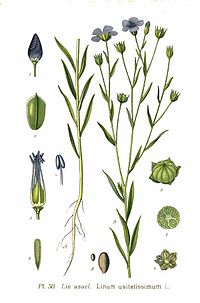 7. Определите Отдел и Класс, к которому принадлежит растение. Ответ аргументируйте. Найдите в тексте предложения, которые на это указывают.Ответ: ___________________________________________________________________________________________________________________________________________________________________________________________________________________________________________________________________________________________________________________________________________________________________________________________________________________________________________________________________________________________________________________________________________________________8. «Когда лён просох, то стали у него головки отрезывать». Зачем перед выделкой льняных волокон у льна отрезают «головки»?Ответ: _____________________________________________________________________________________________________________________________________________________________________________________________________________________________________________________________________________________________________________________________________________________________________________________________________________________________________________________________________________________________________________________________________________________9. Лён издавна используется как прядильная и масличная культура. Из какого органа растения получают льняное масло? Ответ аргументируйте. Ответ: _____________________________________________________________________________________________________________________________________________________________________________________________________________________________________________________________________________________________________________________________________________________________________________________________________________________________________________________________________________________________________________________________________________________Критерии оценивания 10 класс1. Благодаря каким веществам лен используется как сырьё, для изготовления нитей?1. Целлюлоза2. Крахмал3. Пектины4. Лигнин5. Кремниевая кислотаОтвет: 142. Прядильные растения делятся на группы в зависимости от используемой части растения. Распределите растения по группам, к которым они относятся.3. Какой цифрой на рисунке обозначены элементы, которые используют для получения льняных нитей?  Назовите эти элементы. Благодаря какой особенности именно их используют для изготовления льняных нитей.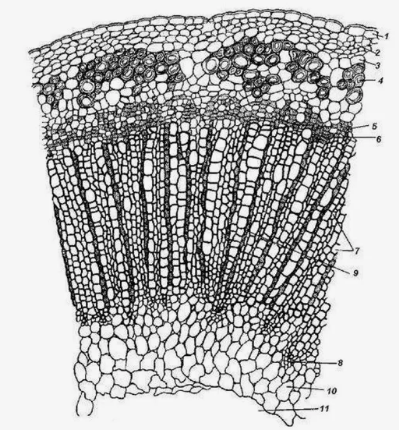 Ответ: 1. Цифра 42. Лубяные волокна (механические волокна)3. Клетки вытянутые, длинные с толстыми клеточными стенками.4. Используя текст, описание растения льна определите к каким экологическим группам относится это растение?5. Какие признаки и свойства наиболее ценятся селекционерами у льна как прядильной культуры?раннеспелость;высокая продуктивность;содержание жира;устойчивость к болезням (ржавчине и фузариозу);устойчивость к полеганию;высота растения.Ответ: 4566.  «Когда цветочки опали, то на место их показались зелёные головки». Найдите биологическую ошибку данном предложении и исправьте её. (2 балла)Ответ: На месте цветов образуются плоды.Плоды льна - коробочки7. Определите Отдел и Класс, к которому принадлежит растение. Ответ аргументируйте. Найдите в тексте предложение, которое указывает на отдел, к которому относится лён.Ответ: Отдел ПокрытосеменныеНаличие цветкаНаличие плода с семенамиКласс ДвудольныеСтержневая корневая системаПятичленный цветок.«Прошло ещё несколько недель: травка на полоске поднялась, и на ней показались голубые цветочки»8. «Когда лён просох, то стали у него головки отрезывать». Зачем перед выделкой льняных волокон у льна отрезают «головки»?Ответ:Головки – так автор называет плоды, в которых созревают семена.Семена нужны для посадки льна на следующий год.Для выделки волокон семена не используются.9. Лён издавна используется как прядильная и масличная культура. Из какого органа растения получают льняное масло? Ответ аргументируйте.Ответ: Льняное масло получают из семян. В семенах льна запасным питательным веществом является масло (жир, липиды).Масло использует зародыш для прорастания.Для 10 классаМаксимальный балл – 22.Уровни оценивания планируемых предметных и метапредметных результатов:Приложение 3к письму Часть растения,  из которого получают волокноРастение1. стебель2. семя3. плод4. листья А. джутБ. лёнВ. кокосГ. конопляД. хлопокЕ. агаваАБВГДЕ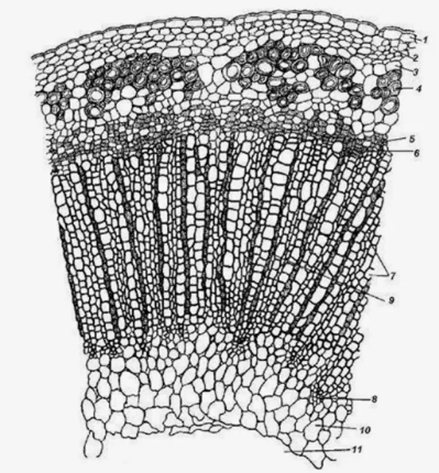 По отношению к водеПо отношению к светуПо отношению к температуреА. _______________Б. __________________В. _______________1. Гидрофит2. Гигрофит3. Мезофит4. Ксерофит1. Гелиофит2. Сциогелиофит3. Сциофит1. Мегатермофилы2. Мезотермофилы3. МикротермофилыКритерии оценивания выполнения заданияБаллыОтвет включает в себя все названные выше элементы2Ответ включает в себя один из названных выше элементов1Ответ неправильный0Максимальный балл2Часть растения,  из которого получают волокноРастение1. стебель2. семя3. плод4. листья А. джутБ. лёнВ. кокосГ. конопляД. хлопокЕ. агаваАБВГДЕ113124Критерии оценивания выполнения заданияБаллыОтвет включает в себя правильную последовательность2Ответ включает в себя последовательность с одной ошибкой1Ответ включает в себя последовательность с двумя и более ошибками0Максимальный балл2Критерии оценивания выполнения заданияБаллыОтвет включает в себя все названные выше элементы, не содержит биологических ошибок3Ответ включает в себя два из названных выше элементов, которыене содержат биологических ошибок2Ответ включает в себя один из названных выше элементов, которые не содержат биологических ошибок1Все иные ситуации, не соответствующие правилам выставления 3, 2 и 1 балла.ИЛИ Ответ неправильный0Максимальный балл3По отношению к водеПо отношению к светуПо отношению к температуреА. _______________Б. __________________В. _______________1. Гидрофит2. Гигрофит3. Мезофит4. Ксерофит1. Гелиофит2. Сциогелиофит3. Сциофит1. Мегатермофилы2. Мезотермофилы3. МикротермофилыАБВ313Критерии оценивания выполнения заданияБаллыОтвет включает в себя правильную последовательность2Ответ включает в себя последовательность с одной ошибкой1Ответ включает в себя последовательность с двумя и более ошибками0Максимальный балл2Критерии оценивания выполнения заданияБаллыОтвет включает в себя все названные выше элементы2Ответ включает в себя два из названных выше элементов1Ответ включает в себя один из названных выше элементов ИЛИ ответ неправильный0Максимальный балл2Критерии оценивания выполнения заданияБаллыОтвет включает в себя все названные выше элементы2Ответ включает в себя один из названных выше элементов1Ответ неправильный0Максимальный балл2Критерии оценивания выполнения заданияБаллыОтвет включает в себя шесть - семь названных выше элементов, не содержит биологических ошибок3Ответ включает в себя пять - четыре из названных выше элементов, которыене содержат биологических ошибок2Ответ включает в себя три из названных выше элементов, которые не содержат биологических ошибок, ИЛИ Верно указаны отдел и класс1Все иные ситуации, не соответствующие правилам выставления 3, 2 и 1 балла. ИЛИ Ответ неправильный0Максимальный балл3Критерии оценивания выполнения заданияБаллыОтвет включает в себя все названные выше элементы, не содержит биологических ошибок3Ответ включает в себя два из названных выше элементов, которыене содержат биологических ошибок2Ответ включает в себя один из названных выше элементов, которые не содержат биологических ошибок1Все иные ситуации, не соответствующие правилам выставления 3, 2 и 1 балла.ИЛИ Ответ неправильный0Максимальный балл3Критерии оценивания выполнения заданияБаллыОтвет включает в себя все названные выше элементы, не содержит биологических ошибок3Ответ включает в себя два из названных выше элементов, которыене содержат биологических ошибок2Ответ включает в себя один из названных выше элементов, которые не содержат биологических ошибок1Все иные ситуации, не соответствующие правилам выставления 3, 2 и 1 балла.ИЛИ Ответ неправильный0Максимальный балл3УровниНедостаточный0-5Базовый6-11Повышенный12-17Высокий18-22